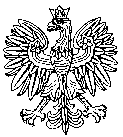 WOJEWODA OPOLSKI                                                     Opole, dnia …. lutego 2024 r. Wojewoda Opolski ogłasza dodatkowy nabór wniosków o objęcie w 2024 roku dopłatą do przewozów autobusowych o charakterze użyteczności publicznej 
na podstawie ustawy o Funduszu rozwoju przewozów autobusowych o charakterze użyteczności publicznej.Wysokość dodatkowy środków dla województwa opolskiego na rok 2024 przeznaczonych na dofinansowanie zadań własnych organizatorów w zakresie przewozów autobusowych o charakterze użyteczności publicznej realizowanych 
w ramach Funduszu rozwoju przewozów autobusowych o charakterze użyteczności publicznej wynosi 2 943 364,98 zł.Podmiotem uprawnionym do złożenia wniosku jest organizator publicznego transportu zbiorowego, o którym mowa w art. 7 ustawy z dnia 16 grudnia 2010 r. o publicznym transporcie zbiorowym (Dz. U. z 2023 r., poz. 2778), z wyłączeniem związku metropolitalnego i ministra właściwego do spraw transportu.Dopłacie ze środków Funduszu podlegają linie komunikacyjne niefunkcjonujące 
co najmniej 3 miesiące przed dniem wejścia w życie ustawy z dnia 16 maja 2019 r. o Funduszu rozwoju przewozów autobusowych o charakterze użyteczności publicznej.Dopłatę ustala się w kwocie nie wyższej niż 3,00 zł do 1 wozokilometra przewozu o charakterze użyteczności publicznej.Warunkiem uzyskania dopłaty jest:sfinansowanie ze środków własnych organizatora części ceny usługi w wysokości nie mniejszej niż 10%;zawarcie umowy o świadczenie usług w zakresie publicznego transportu zbiorowego, po uzyskaniu zgody organu stanowiącego właściwego organizatora.Wnioskiem nie mogą być objęte przewozy realizowane w ramach komunikacji miejskiej.Przewozy zostaną objęte dopłatą od marca 2024 r.Wnioski o dofinansowanie, ich ocena i wybórOrganizator składa wniosek o objęcie w danym roku budżetowym dopłatą do Wojewody Opolskiego, którego wzór stanowi załącznik nr 1 do ogłoszenia o naborze, również w wersji edytowalnej. Do wniosku organizator dołącza dokumenty potwierdzające dane i informacje zawarte we wniosku, określone we wzorze wniosku. Wniosek sprawdzany jest pod względem formalnym i merytorycznym. Wniosek nie spełnia wymogów formalnych w szczególności, gdy: wnioskodawca nie zastosował się do wzoru wniosku;wnioskodawca nie zastosował się do przepisów ustawy o Funduszu rozwoju przewozów autobusowych o charakterze użyteczności publicznejnie został podpisany przez osoby upoważnione z ramienia wnioskodawcy (wraz z podpisem Skarbnika/Gł. Księgowego).nie zawiera wszystkich wymaganych danych, nie dołączono do niego wszystkich wymaganych załączników lub zawiera oczywiste omyłki;Wniosek pozytywnie rozpatrzony pod kątem formalnym podlega ocenie merytorycznej w oparciu o kryteria określone w ustawie z dnia 16 maja 2019 r. o Funduszu rozwoju przewozów autobusowych o charakterze użyteczności publicznej (Dz. U. z 2022 r. poz. 2464 z późn. zm.) oraz w rozporządzeniu Ministra Infrastruktury z dnia 26 marca 2021 r. w sprawie wniosków o objęcie w danym roku budżetowym dopłatą z Funduszu rozwoju przewozów autobusowych o charakterze użyteczności publicznej (Dz. U. z 2021 r. poz. 582 z późn. zm.).W przypadku, gdy wniosek nie spełnia wymogów formalnych oraz merytorycznych lub zawiera oczywiste omyłki, Wojewoda wzywa wnioskodawcę, do jego uzupełnienia lub poprawy.Wnioskodawca zobowiązany jest do uzupełnienia lub poprawy wniosku w terminie wskazanym przez Wojewodę – pod rygorem pozostawienia wniosku bez rozpatrzenia.Wnioskodawca, uzupełniając lub poprawiając wniosek o dopłatę, nie może załączyć dokumentów opatrzonych datą późniejszą niż dzień złożenia wniosku.Wojewoda po rozpatrzeniu wniosków, informuje organizatora o objęciu dopłatą w ramach środków Funduszu przyznanych dla województwa opolskiego lub nieobjęciu dopłatą.Wnioski o objęcie w danym roku budżetowym dopłatą należy przesłać do Opolskiego Urzędu Wojewódzkiego w Opolu, ul. Piastowska 14 w terminie do 8 marca 2024 r., 
za pomocą elektronicznej skrzynki podawczej ePUAP /55s5j1nbiz/skrytka lub /55s5j1nbiz/SkrytkaESP lub pocztą tradycyjną.Wnioski: doręczone po upływie terminu, nieuzupełnione w terminie wyznaczonym przez wojewodę,- nie podlegają rozpatrzeniu.W przypadku dokumentów przesłanych za pośrednictwem operatora pocztowego, o terminie złożenia wniosku decyduje data wpływu do Opolskiego Urzędu Wojewódzkiego w Opolu.Załączniki:Wzór wniosku o zawarcie umowy o dopłatę w ramach Funduszu rozwoju przewozów autobusowych o charakterze użyteczności publicznej wraz z kalkulacją deficytu